                                                  Ақпарат    Бүгін 1.05.2022жылы 1 мамыр - Қазақстан халықтарының бірлігі күніне орай мектеп кітапханасында «Бейбітшілік - ел тірегі» атты кітап көрмесі қойылды. Көрмеге 3ә сынып оқушылары қатысты.       Мақсаты: Халықтар арасындағы достықты нығайту, осы мақсатта оқушыларды достық қарым-қатынастарын қалыптастыруды жалғастыру, Қазақстанның өркендеуіне достық арқылы өз үлестерін қосуға баулу.Сегодня, 1.05.2022 года, в честь Дня единства народа Казахстана, в школьной библиотеке была оформлена книжная выставка «Бейбітшілік - ел тірегі». В выставке приняли участие учащиеся 3-х классов.    Цель: укрепление дружбы между народами, с этой целью продолжить формирование дружеских отношений учащихся, приобщить их к участию в процветании Казахстана через дружбу.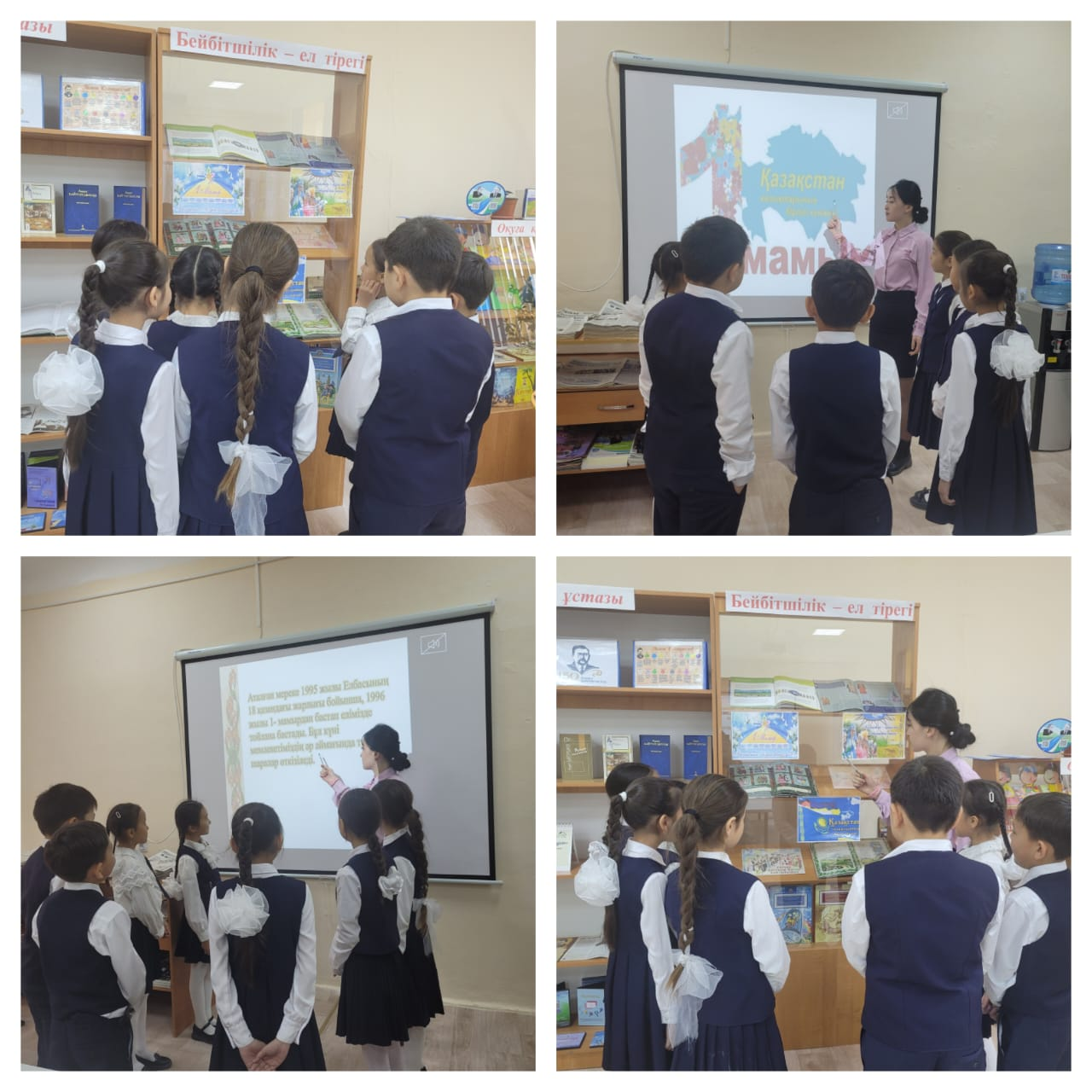 